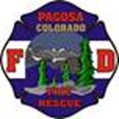 The Pagosa Fire Protection District Firemen’s Pension Fund Board of Trustees will hold its regular meeting on Tuesday, October 10, 2023, at 5:30 p.m.  The meeting will be held at 165 North Pagosa Blvd., Pagosa Springs, Colorado.  These meetings are open to the public.BOARD OF TRUSTEESCall to OrderPledge of AllegianceApproval of Adjustments to the AgendaPublic CommentsApproval of the August 8, 2023 Regular Meeting MinutesOld BusinessTrustee Election ResultsNew BusinessResolution 231010A – Vesting Firefighter Michelle Clark2024 Budget ProposalGood of the Order AdjournmentI hereby certify that the above Notice of Meeting was posted in the designated location at least 24 hours prior to said meeting.Pagosa Fire is inviting you to a scheduled Zoom meeting.
Join Zoom Meeting
https://us02web.zoom.us/j/84363999074
Meeting ID: 843 6399 9074
One tap mobile
+17209289299,,84363999074# US (Denver)
+16027530140,,84363999074# US (Phoenix)Dial by your location
• +1 720 928 9299 US (Denver)
• +1 602 753 0140 US (Phoenix)
Meeting ID: 843 6399 9074